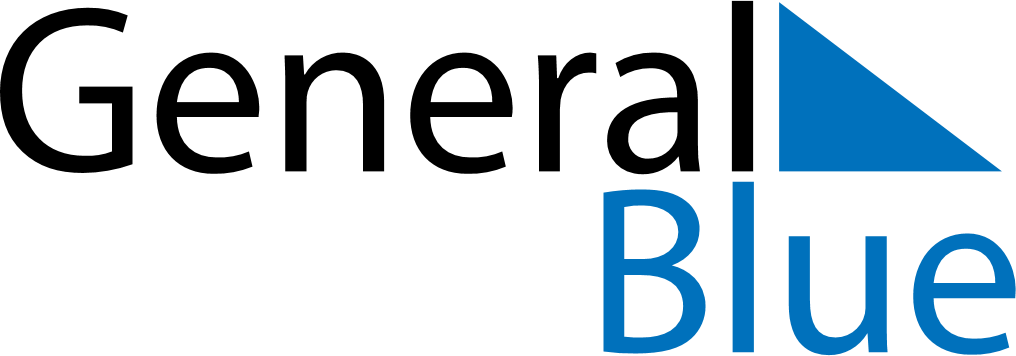 April 1831April 1831April 1831April 1831April 1831SundayMondayTuesdayWednesdayThursdayFridaySaturday123456789101112131415161718192021222324252627282930